Hello, hello kochane dzieci!!!Poniżej  następna porcja materiału, którą dla Was przygotowałam na nadchodzący tydzień. Na obrazku, który widzicie jest czerwony angielski autobus czyli: RED BUS.W Wielkiej Brytanii  jeżdżą takie duże piętrowe czerwone autobusy i najlepszy widok jest jak się siedzi na górze.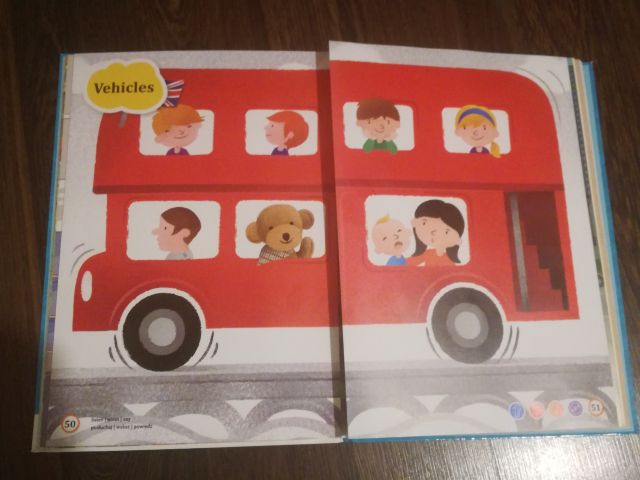 Na pewno wszyscy doskonale pamiętacie piosenkę The Wheels On The Bus.Zapraszam do wspólnej zabawy razem z rodzicamihttps://www.youtube.com/watch?v=GzrjwOQpAl0W następnym linku pochowały się inne pojazdy. Zobaczcie jakie..https://www.youtube.com/watch?v=1w7HGt5YumEPoniżej macie do pokolorowania różne pojazdy. Możecie jeszcze dopasować do tych pojazdów osoby, które w nich pracują (  wycinamy i przyklejamy  do odpowiedniego obrazka) http://www.kizclub.com/Topics/community/vehicle.pdfJak zwykle na koniec proponuję zrobić wspólnie z rodzicami quiz o pojazdachhttp://bystredziecko.pl/quiz-vehicles-pojazdy-angielski-dla-dzieci/Życzę miłej zabawy!!!